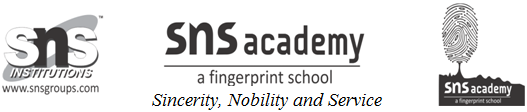 Unit-7 Section-2Yang the youngest2. Answer the following questions:a) Why was Yang at a disadvantage when he joined his new School in the USA?Ans: Yang was at a disadvantage because when his family arrived in America in winter, the school year was almost half over. So the other students in his class already knew each other. To make things worse , he didn’t even know enough English to be able to make friends.b) how does the narrator compare his being in school with learning, swimming in China?Ans: In China when he learned to swim, he was afraid to let go of the side of the pool because in the middle were other swimmers splashing around like sharks. In the hallways in his American school, the children yelled loudly and ran so fast that the narrator found himself hugging the walls just as he used to do in  the swimming pool in China.c) What was the first cultural change that Yang’s parent noticed in him? Why were they unhappy about it?Ans: In his new school Yang learned to walk just as fast and shove his way just as hard as the other kids. His parents were unhappy about it because they thought he was becoming too rough.d) How did Yang’s siblings react to their new school and environment?Ans: Yang’s siblings reacted to their new school differently. If yang’s eldest brother had trouble making friends, it didn’t seem to bother him. Music was the only thing he really cared about. His second sister felt the loneliest. In China people always said she would turn out to be a real beauty. She had been popular at school there, always surrounded by friends. But in America not many people told her that she was beautiful, so she was cranky and sad. His third sister had no trouble at all making friends. Even before she could speak much English, she began chattering with other kids. She could always fill in the gaps with laughter.e) What made Yang feel a little less lonely?Ans: Meeting Mathew Conner, a friendly boy at Yang school, made Yang begin to feel less lonely.